SINGLES, DOUBLES AND TEAM EVENT SIGN UP FORMAPRIL 29th, 2018 @ HERRIN BOWLFORM MUST BE COMPLETED WITH ALL INFORMATION BEFORE I CAN REGISTER YOU.PLEASE PRINT NAMES BELOW      SINGLES ENTRY                                 DOUBLES ENTRIES                             TEAM ENTRIES  1___________________              1_______________________           1___________________  1___________________              2 _______________________          2___________________  1__________________                 1_______________________          3___________________  1___________________               2_______________________          4___________________                              **CURRENT 21 GAME AVERAGE BESIDE EACH SINGLES NAMESDOUBLES ENTRIES MUST COME FROM THE TEAM OF 4 LISTED ABOVE.FIELD IS LIMITED TO THE 1ST 16 TEAMS OF 4 TO REGISTER (64 TOTAL BOWLERS)ADULT STATUS ONLY.   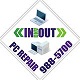 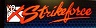 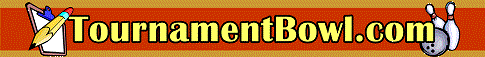 